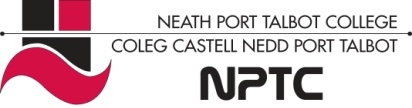 COURSE SELF ASSESSMENT 2011-2012REVIEW 2 (September 2012)Please retain a copy of this document for the Course File, as well as other supporting information such as results from Student Questionnaires (to be obtained from the Director for Quality), copies of EV reports, etc.KEY QUESTION 1 REVIEW:  How good are outcomes?  Quality Indicator: WLLBEINGQuality Indicator 1.1: Standards       [Please mark choice with X] COMMENTARY  ATTAINMENT SHEET Please complete this sheet, retain a copy for the Course File and return a copy to the Deputy Head of School.Please ensure that all the boxes have been completedCourse:BTEC Extended Diploma In Health and Social Care (Health Studies)Course Co-ordinatorSubject Leader:Carol Evans (Sarah Mellor)Date of Meeting:September 10th 2012Present:Sarah Mellor, Clair Rees, Jan Evans, Allison Jones, Rebecca JamesRefEstyn range of aspectsExcellentGoodAdequateUnsatis-factory1.1.1Results and trends in performance compared with national averages, similar providers and prior attainment√1.1.2Standards of different groups of learners√1.1.3Achievement and progress in learning√1.1.4Skills√1.1.5Welsh language option given to be taught in Welsh- not taken upExamples of ExcellenceEvidence2nd year studentsOut of 23 students that were active on the 1st of November 2011, 19 students successfully completed the course.of the 4 students who did not attain the full qualification3 students did not attain the full qualification due to personal problems at home1 did not attain the full qualification as they were offered full time employmentLearners acquired new knowledge and skills e.g. Food Hygiene and Paediatric First Aid and Welsh LanguageResults sheetsCertificates Good features  EvidenceEvidence63% of the students who completed have successfully gained access to HE15% of the students who successfully completed have been offered full/part time employmentHE CentresHE CentresAspects which need improvement EvidenceRetention of studentsDataCourse TitleBTEC Extended Diploma in Health and Social CareNumber of students [all sites] active on this qualification on 1st November 23Number of students [all sites] entered for the qualification (completion)19Number of students [all sites] gaining the full qualification (attainment)19Number of students gaining part of the qualification4Number of students returning to college 0Course/SubjectLeader signaturePlease print nameCarol Evans / Sarah Mellor          Date10th September 2012